.Sec. 1: Chasse, back rock, ¼ turn,  vine scuffSec.2: Syncopated scissor step, heel hookSec. 3: Vine ¼ turn, scuff, step scuff, shuffleSec. 4: Rocking chair, ¼ turn, stompSec. 5: Heel grind ¼ turn, heel touch, toe touchSec. 6: Heel grind ¼ turn, heel touch, toe touchRestart:  wall 6 – dance the first 16 count  ( facing 6:00 ) and start the dance againEnding: After wall 7 ( facing 9:00 ) repeat sec. 6 ( heel grind, heel, toe )Now you end facing 12: 00 -cross right over left, touch toe.Contact: kisser@linedancers3000.dkRiver Bank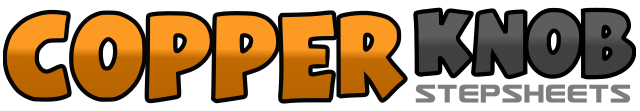 .......Count:48Wall:4Level:Beginner.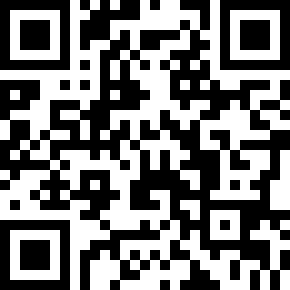 Choreographer:Kirsthen Hansen (DK) - April 2014Kirsthen Hansen (DK) - April 2014Kirsthen Hansen (DK) - April 2014Kirsthen Hansen (DK) - April 2014Kirsthen Hansen (DK) - April 2014.Music:River Bank - Brad PaisleyRiver Bank - Brad PaisleyRiver Bank - Brad PaisleyRiver Bank - Brad PaisleyRiver Bank - Brad Paisley........1&2Step right to right side, step left beside right, step right to right side3-4rock back on left, recover on right,5-6make a ¼ turn right on left, step right behind left,7-8step left to left side, scuff right1-2step right to right side, hold&3-4step left beside right, cross right over left , step left to left side5-6touch right heel forward, hook right heel in front of left7-8touch right heel forward, hook right heel in front of left1-2Step right to right side, step left behind right3-4make a ¼ turn on right, scuff left5-6step forward left, scuff right7&8step forward on right, step left beside right, step forward on right1-2rock forward on left, recover on right3-4rock back on left, recover on right5-6step forward on left, turn ¼ on right7-8step left beside right, stomp right1-2touch right heel forward, with toe turned in, grind ¼ to right, step back on left3-4step back on right, step left beside right5-6touch right heel forward, hold ( clap )7-8touch right toe back, hold ( clap )1-2touch right heel forward, with toe turned in, grind ¼ to right, step back on left3-4step back on right, step left beside right5-6touch right heel forward, hold ( clap )7-8touch right toe back, hold ( clap )